Geto-daciiGeto-dacii sunt ………………………poporului român și trăiau…………………………… . Ei faceau parte din marele neam al……………………………. . Numele de geți  vine de la greci iar cel de daci de la romani.Cel care i-a menționat prima data a fost istoricul grec ………………………. care i-a caracterizat drept “cei mai viteji  și mai drepți dintre daci”.(sec. VI î.Hr).Pâna la Burebista, geto-dacii nu au fost organizați intr-un singur stat ci in triburi. Ei au intrat in contact cu alte civilizații, cum ar fi…………………………….care trăiau in colonii pe țărmul Marii Negre (Histria, Tomis, Callatis). De la ei au preluat…………………………………………………………….. . Principalele ocupații erau…………………., ………………………………… și …………………………… Se mai ocupau cu……………………………………………….. Geto-dacii extrageau aur din…………………………….și au invățat sa-l prelucreze de la sciți care trăiau la est de triburile geto-dace.Așezarile fortificate se numeau …………………………….. (Petrodava, Sucidava , Argedava). Cea mai importantă, care va devein capitala Daciei se numea……………………………………………. și era așezată in munții Oraștiei (jud. Hunedoara).Geto-dacii se împărțeau în nobili (pileati sau…………………) și oamenii de rând (………………………….). Nobilii purtau pe cap o căciulă asemenătoare unei cușme.  nobil dac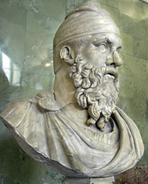 Religia geto-dacilor era una…………………………………………… (credeau in mai mulți zei) iar zeul suprem era……………………………………….. . Cel mai cunoscut preot a fost…………………………………. cel care i-a fost sfetnic lui Burebista, primul rege al dacilor. In perioada timpurie, geto-dacii făceau sacrificii umane (vezi sursa 6pg.93)Obsevatii:Copiati lec ti ape caiet si completati spatiile libere cu informatii din manualTot pe caiet sursa 6/pg.93 de răspuns la întrebări.Pe joi 26 martie!!!!